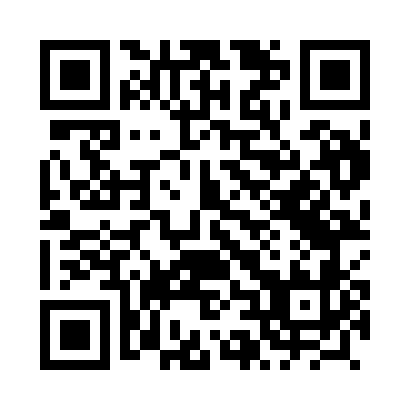 Prayer times for Sieslawice, PolandMon 1 Apr 2024 - Tue 30 Apr 2024High Latitude Method: Angle Based RulePrayer Calculation Method: Muslim World LeagueAsar Calculation Method: HanafiPrayer times provided by https://www.salahtimes.comDateDayFajrSunriseDhuhrAsrMaghribIsha1Mon4:176:1312:415:087:108:592Tue4:156:1112:415:107:129:013Wed4:126:0812:405:117:139:034Thu4:096:0612:405:127:159:055Fri4:066:0412:405:137:169:076Sat4:046:0212:405:147:189:097Sun4:016:0012:395:157:209:118Mon3:585:5812:395:167:219:139Tue3:555:5512:395:187:239:1610Wed3:525:5312:385:197:249:1811Thu3:505:5112:385:207:269:2012Fri3:475:4912:385:217:289:2213Sat3:445:4712:385:227:299:2514Sun3:415:4512:375:237:319:2715Mon3:385:4312:375:247:329:2916Tue3:355:4112:375:257:349:3217Wed3:325:3912:375:267:369:3418Thu3:295:3712:365:277:379:3619Fri3:265:3512:365:287:399:3920Sat3:235:3312:365:297:409:4121Sun3:205:3112:365:307:429:4422Mon3:175:2912:365:317:449:4623Tue3:145:2712:355:327:459:4924Wed3:115:2512:355:337:479:5125Thu3:085:2312:355:347:489:5426Fri3:055:2112:355:357:509:5727Sat3:025:1912:355:367:529:5928Sun2:595:1712:355:377:5310:0229Mon2:555:1512:355:387:5510:0530Tue2:525:1312:345:397:5610:08